КозоводствоДмитриева, И. Наши козы холода не боятся / И. Дмитриева // Приусадебное хозяйство. - 2008. - № 1. - С. 92-93.Макарова, И. В. И вырастит козленок здоровым и красивым / И. В. Макарова // Приусадебное хозяйство. - 2008. - № 5. - С. 98-100.Макарова, И. В. Не ставьте козу под удар / И. В. Макарова // Приусадебное хозяйство. - 2008. - № 7. - С. 100-101. О выпасе коз, солнечном ударе и оказание первой помощи при нем.Мельникова, Е. Сколько молока требовать от козы / Е. Мельникова // Приусадебное хозяйство. - 2014. - № 1. - С. 82-86.Шаталов, В. Выбирайте коз по характеру / В. Шаталов // Приусадебное хозяйство. - 2013. - № 12. - С. 82-83. - 2 фот.Козы могут давать и 5, и 6, и даже 8-9 литров молока в сутки. Конечно от беспородной козы таких результатов не получишь. Для этого нужно породное животное. Вот только какой породы?ОвцеводствоЗакусилов, М. П. Усовершенствование методики раннего отъема ягнят с применением иммуномодулятора "КАФИ" / М. П. Закусилов // Дальневосточный аграрный вестник. - 2013. - № 2. - С. 21-25. - 6 табл.На основании исследований установлено, что использование специализированного препарата "КАФИ" при раннем отъеме ягнят от маток достигается, впоследствии, высокая интенсивность роста, развития и сохранности этих животных.Составитель: Л. М. Бабанина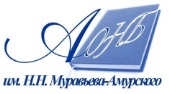 Государственное бюджетное учреждение культуры«Амурская областная научная библиотека имени Н.Н. Муравьева-Амурского